Мое педагогическое кредо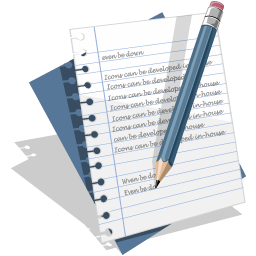             Я, Салчак Шенне Кан-ооловна учитель русского языка и литературы МБОУ СОШ №1 с. Мугур-Аксы.  Прекрасные слова принадлежат К.Д. Ушинскому: «Педагог живет до тех пор, пока он учится». Талант учителя как мастера раскрывается тогда, когда на каждом уроке ему удается увлечь ребенка в мир неизвестного, заинтересовать его настолько, чтобы ему самому захотелось познать новое, самому решить поставленную перед ним проблему, чтобы глаза у ребенка горели, чтобы он чувствовал в себе уверенность, силу и желание творить. Именно поэтому я стараюсь на уроках использовать приемы и методы развивающего обучения, которые не оставляют равнодушным ни одного ребенка на уроке, вовлекают детей в познавательную деятельность, заставляют их мыслить, анализировать, делать самостоятельные выводы и прививаю любовь к чтению. Моими любимыми писателями являются седующие писатели  В.Г.Короленко Слепой музыкант, К-Э.К. Кудажы «Уйгу чок Улуг-Хем»,В.Набоков «Братья Карамазовы», В. Гроссман «Жизнь и судьба».                Человеку, выбирающему профессию учителя, следует помнить об этом, быть постоянно готовым к своему личностному и профессиональному развитию ведь ни теория, ни метод сами по себе не могут обеспечить успех учебно-воспитательного процесса. Главная фигура в этом процессе — педагог. Его личность, его подготовка и мастерство решают успех.Муниципальное бюджетное общеобразовательное учреждениеСредняя общеобразовательная школа №1 с.Мугур-Аксы Монгун-Тайгинского кожууна                                                         Урок русского языка в условиях реализации ФГОСНЕ с наречиями(7 класс)                                                                                                                                                                         Учитель русского языкаи литературы  II категории Салчак Шенне Кан-ооловнаМугур-Аксы-2014г.Урок русского языка в условиях реализации ФГОСНЕ с наречиями(7 класс)Тип урока: изучение нового материала.Форма урока: объяснение нового материалаМетод: частично-поисковый.Цель урока:. формирование навыка правописания не с наречиями.Задачи урока:Образовательные:развить умение формулировать определение понятий;Развитие орфографической зоркости, навыков грамотного письма, развитие устной и письменной речи учащихся. развить умение  выражать свои мысли, воспринимать и усваивать информацию;обогащать словарный запас учащихся;совершенствовать орфографические и  умения.Развивающие:осуществление системно-деятельностного подхода;развитие критического мышления;развитие внимания;формирование УУД (личностных, регулятивных, познавательных):развитие умения формулировать и доказывать свою точку зрения;развитие умений анализировать, сравнивать, обобщать;развивать умение применять новые знания;развитие творческих, речевых способностей учащихся;формирование логических умений;развитие умения опираться на уже известное, на свой субъективный опыт;развитие умения формулировать проблему;развитие умения  работы в парах.Воспитательные:воспитание интереса и уважения к родному языку;воспитание ценностного отношения к слову;развитие коммуникативных УУД:создание благоприятной атмосферы поддержки и заинтересованности, уважения и сотрудничества;взаимодействие учащихся в  парах: развитие уважения друг к другу.Оборудование:ПК;мультимедийный проектор;мультимедийная презентация к уроку;информационный лист.Структура урока:Организационный этап.Актуализация знаний.Постановка учебной задачи.Усвоение новых знаний и первичное закрепление.Физ. минутка.Закрепление изученного материала.Рефлексия деятельности (подведение итогов занятия).Информация о домашнем задании (комментирование), выставление оценок за урокХод урокаЭтап урокаДеятельность учителяДеятельность учащихсяПринципы системно-деятельностного подхода, формируемые УУД1. Организационный момент, мотивация к учебной деятельности Приветственное слово учителя:Добрый день, дорогие ребята!Начинаем наш урок!Очень хочется, чтоб впрокОн пошел вам, и тогдаБудем грамотны всегдаЯ рада, что у вас хорошее настроение, и надеюсь, что мы с вами сегодня очень дружно и активно поработаем. В этом я даже не сомневаюсь     Приветствие учащихсяПринцип психологической комфортностиУУД: личностные, коммуникативныеЦель – создание доброжелательной атмосферы, мотивация на учёбу, создание ситуации успеха2.Актуализация знаний3.Постановка учебной цели.Запишите число, классная работа                                                             -Какую часть речи называют наречием?-На какие вопросы отвечают наречия и каким членом предложения являются?-Наречия имеют окончания? Почему?-На какие разряды делятся наречия?-А что вы можете сказать о количественном составе наречий? Наречий каких групп больше?-От какой части речи образованы наречия на –о, -е?1. Синтаксическая разминка.  Ученик разбирает у доски предложение: Ворох листьев сухих все сильней, веселей разгорается. Сильней-наречие                                                                                                                         1.Разгорается (как?) сильней                                                                                          Признак действия, сравнительная степень.                                                                              2.Неизмен.                                                                                                                                                  3. Разгорается (как?) сильней- На доске записаны слова. Можем ли мы написать их правильно, не зная правила?Нелепо, несложно, негромко, неискренне; не высоко, а низко; вовсе не интересно. -Попробуйте сформулировать тему урока.	- цель нашего урокаЗапись учащимися числа, «Классная работа» Отвечают на поставленные вопросыРаботают у доски и на местахФормулируют и записывают тему урокаФормулируют цель урокаПринцип деятельности.УУД: регулятивные (проблемная подача учебного материала).Принцип целостности.УУД: познавательные, регулятивные (самостоятельное формулирование цели, планирование, прогнозирование)ЦЕЛЬ: создать проблемную ситуацию, спрогнозировать предстоящую деятельностьУсвоение новых знаний.Первичное закрепление знаний.Физ. минутка (пауза релаксации)Словарный диктант.Ненастье, несчастье, недоразумение, недоумевал, неправда, нездоровится, непогода, невежда, недостаток, незабудка, не думал, недруг, не друг, а враг.- Определите, в каком слове НЕ – приставка, а в каком – часть корня. Что нужно сделать, чтобы узнать это?-Как различаются на письме приставка НЕ и частица НЕ?-Образуйте от существительных ненастье, несчастье прилагательные.Вывод: прилагательные, образованные от существительных, которые без не не употребляются, также не употребляются без не.Запишите слова.Нелепо, несложно, негромко, неискренне; не высоко, а низко; вовсе не интересно. Вывод:Работа с текстом.Туман расст…лавшийся над равниной постепенно, несмело и…чезает уступая силе солнечных лучей которые ож…вляют всю природу. На дне оврага ещё сумрач…но но оттуда поднимает…ся белёсый туман. Бабушка разос…лала платок разл…жила на нём хлеб огурцы репу яблоки.Что значит слово  белёсый? От какого слова оно образовано?(беловатый, тускло-белый)-Прочитайте тест выразительно.-Как бы вы его озаглавили?           (Солнечные лучи)-Определите главную мысль.(О живительной силе солнечных лучей, о способности человека чувствовать себя счастливым среди природы)-Найдите в тексте наречия и определите их значения.постепенно. несмело исчезает-образ действияблагодарно говорит- образ действияоттуда поднимается- место действияещё сумрачно – времясумрачно – состояние природыхорошо – состояние человека          (слова-категории  состояния)-Какую роль в тексте они выполняют?-Делают речь более чёткой и выразительной-Назовите наречие с не в тексте  и объясните его написание    (несмело)Коллективная работа(запись у доски и в тетрадях)Озвучивают правилоЗаписывают в тетрадьФизкульт-минуткаПринцип деятельности. УУД: коммуникативные, познавательные, регулятивные(развитие внимания учащихся, монологической речи; создание благоприятной атмосферы заинтересованности; работа над формированием логических умений: анализ, сравнение, обобщение, построение цепочек рассуждений)ЦЕЛЬ: развивать умения   применять новые знания.УУД: регулятивные (работа с предложениями).Закрепление изученного материала1.Раскройте скобки:   (НЕ)брежное выполнение, (не)добросовестное решение, (не)вежественный человек, (не)верный друг, (не)внимательно слушать, (не)внятный шепот, (не)громко, а тихо; (не)далекий человек, (не)добрый взгляд2. Задание на развитие быстроты реакции и мышления      -Соедините части слов, записанные в два столбика1)       вовсе не                                       1)  да2)      не                                                  2)  довать3)      недол                                            3)  ливый4)      неле                                              4)  строит5)      неправ                                          5)  а злой6)      него                                              6)  да7)      невеж                                           7)  соко, а низко8)      не ту                                             8)  красиво9)      не вы                                            9)  по    10) не добрый                                   10)  го Ответ. 1-8; 2-4; 3-10; 4-9; 5-1; 6-2; 7-3; 8-6; 9-7; 10-5.   (Вовсе не красиво; не строит; недолго; нелепо; неправда; негодовать; невежливый; не туда; не высоко, а низко; не добрый, а злой).                                       - Объясните правописание не с разными частями речи.- Какому правилу подчиняется правописание не с наречиями на  -о, -е ?3. Отработка навыкаИз первых букв перечисленных ниже слов составьте новое слово:а) бегемот, лиса, иволга, заря, корабль, очки       (близко)б) ночь, ириска, зубы, кисточка, остров                (низко)в) танцы, игры, халат, орбита                                 (тихо) 4. Составьте новые слова из вторых букв перечисленных ниже слов:а) ум, пенал, одежда, плита, песок, антракт, антенна, поселок   (медленно)б) опричник, оладьи, посох, охрана, рояль                                    (плохо)в) смелость, парта, ульи, потолок                                                   (мало)-Подберите к каждому слову глаголы и запишите полученные словосочетания.-Почему мы к наречиям подбираем именно глаголы?-Запишите к каждому наречию сначала синоним с приставкой не-, а потом антоним:Ответ.Близко – недалеко – далекоНизко – невысоко – высокоТихо – негромко – громкоПлохо – нехорошо – хорошоМедленно – небыстро – быстроМало – немного – много 5. Выборочный диктант-Выберите из текста слова с не в два столбика: пишется слитно, пишется раздельно.      Мы продвигаемся медленно поперек лесной речонки. Мне немножко жутко, так как я  ничего, даже  воды не вижу, но я все же ничем не выдаю своего страха. Наконец мы выходим на песчаный берег рядом с небольшой полянкой. Только теперь замечаю, что ночь несколько посветлела.    От земли поднялся туман. На его сером фоне неясно вырисовываются ближайшие сосны. В их неподвижности  чувствуется что-то суровое. Я не знаю, много ли проходит времени. Внезапно мой слух поражается странными звуками так, что я внезапно вздрагиваю от неожиданности. Что бы это могло быть? Я никак не могу определить, что это за звуки. Они торопятся, будто вторя друг другу, и лес немедленно откликается на них звонким и чистым отзвуком.один человек у доски, остальные в тетрадяхСамостоятельная работаПринцип деятельности, непрерывности, вариативности, творчестваУУД: познавательные (опирается на уже известное); коммуникативные (учит способам взаимодействия, сотрудничества)Рефлексия деятельности.Что было известным, а что узнали нового?  Что было самым трудным, а что легким?Расскажите правило написания НЕ с наречиями.- Молодцы, ребята, благодарю вас за активную работу на уроке.  Понравился урок?Выставление оценокУУД: познавательные, регулятивныеЦЕЛЬ: Обобщить, сделать выводы, самооценкаДомашнее задание.РазноуровневоеЗапись учащимися задания в дневники